1) CLICAR EM CONSULTA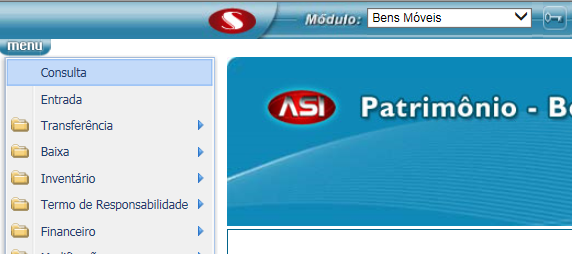 2) CLICAR NO CAMPO CONTA E PRESSIONAR F7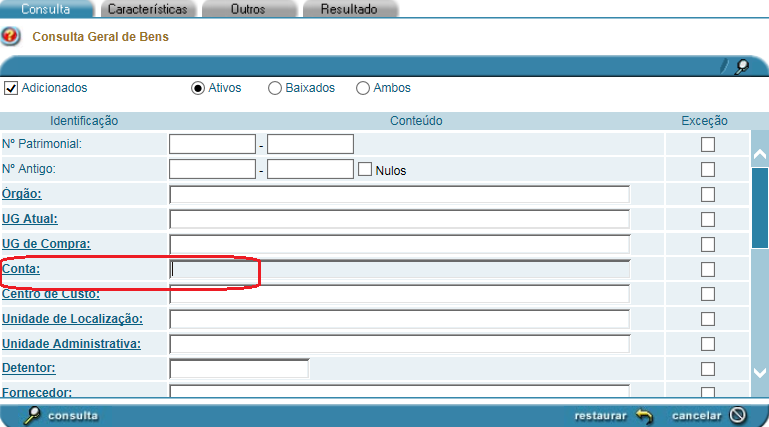 3) INDICAR:CÓDIGO DA CONTADATA DE BLOQUEIOCLICAR EM CONSULTA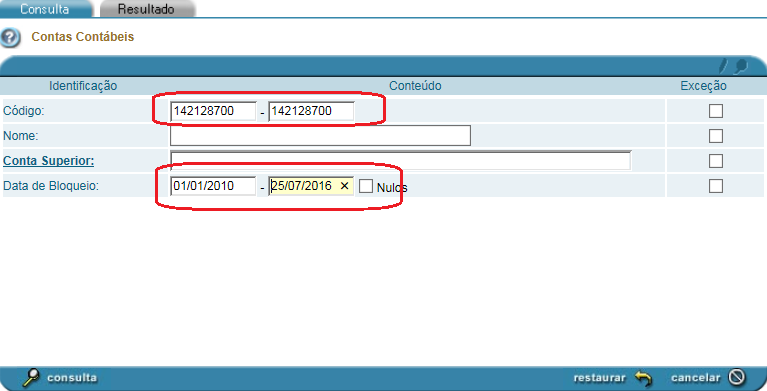 4)CLICAR NO CLIPES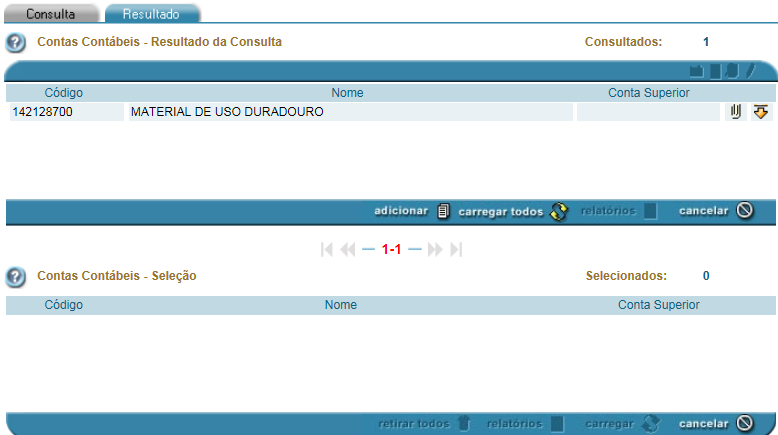 5) COMPLETE COM A UG ATUAL E CLICAR EM CONSULTA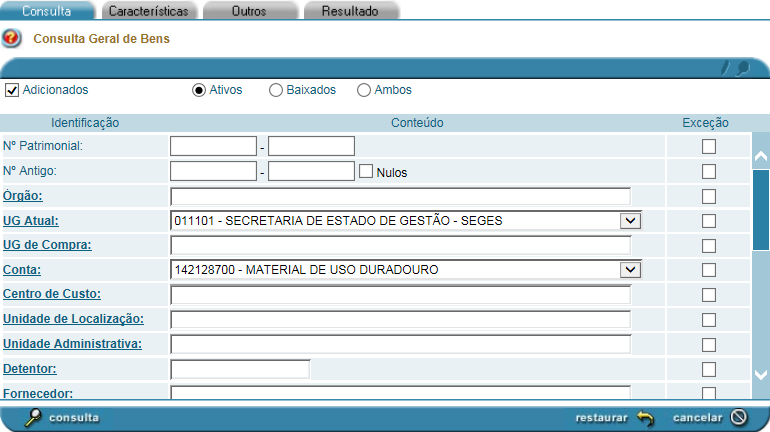 6)BENS QUE ESTÃO NESTA CONTA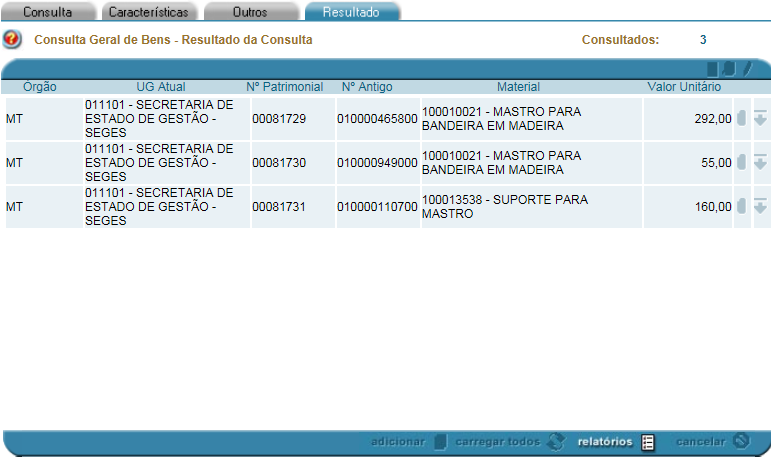 